Beh okolo skalických rybníkov (2,5 a 5km)Kde:                         Skalické rybníky - Občerstvenie U Kapra (Skalica)Kedy:                         Nedeľa 21.5. 2017,  o 10:30 hod.Časový harmonogram:  od 9:30  - 10:15 prezentácia10:30 štart (2,5km a 5km štartujú spolu)11:15 vyhlasovanie prvých pretekárov12:00 ukončenie pretekovTrať pretekov:        2,5 km (1 kolo) a 5 km (2 kola), (povrch okruhu 1,1 km asfaltová komunikácia pozdĺž rybníkov, 1 km zatrávnená poľná cesta, 400 m panelová cesta).Kategórie:                2,5 km (Muži a ženy bez rozdielu veku)                        5 km         Muži do 50 (1968 a mladší)                                 Muži nad 50 (1967 a starší)                                Ženy do 40 (1978 a mladšie)                                Ženy nad 40 ( 1977 a staršie) Štartovné:                dobrovoľné formou daruŠatne:                         šatne a sprchy nie sú zabezpečené WC:                        WC v bufete U Kapra.Ceny:                        reklamné predmety od partnerov podujatia a čo sa podarí zohnať :)Informácie:                Peter Bellay, tel: 0908 583 557, mail: peter.krajinar@gmail.comUpozornenia pre pretekárov:Každý pretekár ručí za svoj dobrý zdravotný stav, za deti rodičia.Usporiadatelia neručia za odložené veci.Preteky prebiehajú za úplnej uzávierky účelovej komunikácie.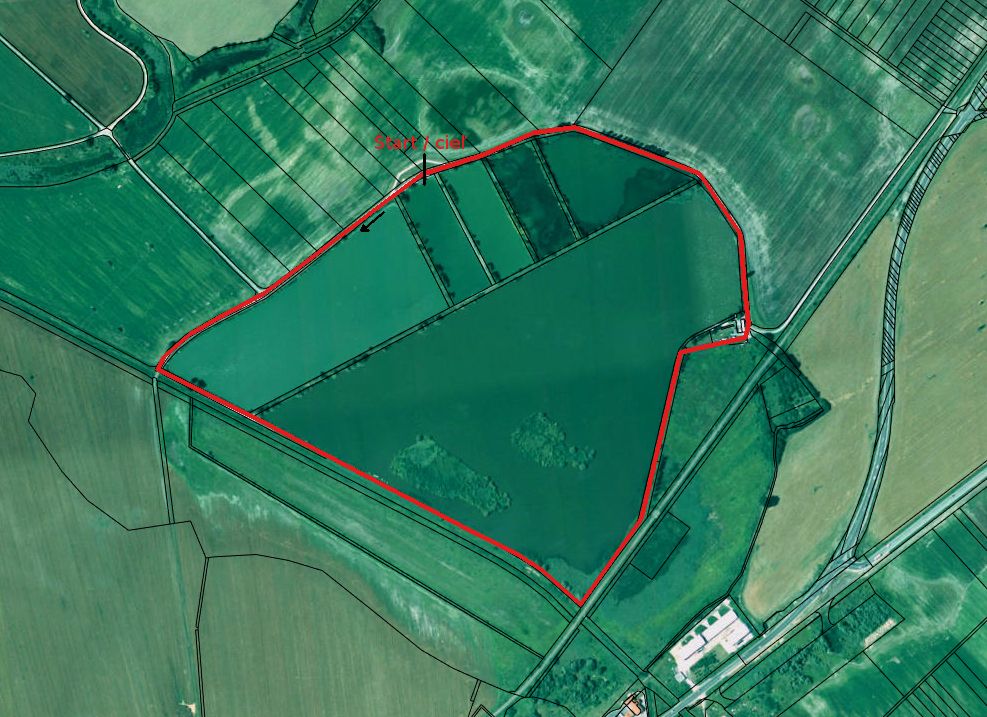 Doprava:príjazd autom k bufetu bude povolený len do 10:15pretekári parkujú pozdĺžne alebo tam, kde to umožnia priestorové pomery šikmo na pravej strane (v smere príjazdu na rybníky)  komunikácie tak aby, ľavá strana zostala prejazdná (výnimku tvoria časti označené ako parkovisko)je zakázané parkovať na hrádzi medzi rybníkmi,je zakázaná jazda na trase preteku počas preteku,vodiči dbajú pokynov organizátora